                                                                  BOARD MEETING MINUTES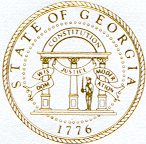        Georgia Nonpublic Postsecondary      Education CommissionMEMBERS PRESENT:Holly Kirbo, Chair	Mollie Cohen, Vice Chair	  Lee ToddVictoria Agyekum	  Amanda Shailendra	  Toby Hinton	  Ryan Blythe	Karen Gilbert	VACANT	MEMBERS ABSENT:Dr. Arthur Vaughn	  Norma Nunez-Cortes	  STAFF PRESENT:Kirk Shook	Executive DirectorDr. Laura Vieth	Deputy DirectorShirlene Mitchell	Office ManagerVISITORS:Susan Haynes	Assistant Attorney GeneralCALL TO ORDER
Chair, Holly Kirbo called the meeting to order at 10:00A.M.Executive Director’s ReportExecutive Director, Kirk Shook presented the following:SB 91 UpdatePassed the House 170 – 0Will go back to the Senate for reviewExplicit language of the bill will be discussed during April’s Commission Meeting in SavannahArgosy University School Closure UpdateGNPEC has received to date, 37 student inquires and 11 student refund requests with five (5) students who seems to be eligible, totaling around $30,000GNPEC continues to collect student inquires and assist studentsAG’s office submitted a bond surrender request to ArgosyArgosy has two (2) $200,000 bonds that GNPEC can cash inFurther update to follow during April’s Commission Meeting in SavannahSchedule of Fees to Post for Public CommentGNPEC will be posting information in reference to the Schedule of Fines this weekSchedule of Fines involve fees to be collected for violations and non-compliance issuesThe fee write-up has been submitted to the AG’s office for review prior to postingCommission will have the opportunity to approve these Schedule of Fines during April’s Commission Meeting in SavannahExecutive Director Shook asked the Commission if there were any questions.There were none.APPROVAL OF AGENDAKaren Gilbert made a motion to ADOPT the Agenda for the March 26, 2019 Special Called Commission Meeting of the Georgia Nonpublic Postsecondary Education Commission.  Mollie Cohen seconded the motion.Upon unanimous vote it was RESOLVED that the Agenda for the March 26, 2019 Special Called Meeting be adopted.APPROVAL OF MINUTESMollie Cohen made a motion to ADOPT the minutes from March 6, 2019 Special Called Meeting of the Georgia Nonpublic Postsecondary Education Commission. Toby Hinton seconded the motion.Upon unanimous vote it was RESOLVED that the minutes from the March 6, 2019 Special Called Meeting of the Georgia Nonpublic Postsecondary Education Commission be adopted.DISCUSSION AND APRROVAL of SIFT APPEAL/ADMINISTRATIVE LAW JUDGE PROCESS/MODIFIY OSHA RULES
Chair Kirbo open with the introduction of Attorney General, Susan Haynes. Chair Kirbo asked Attorney General Haynes to the special called meeting so that she may be a part of the discussion and make herself available to answer additional questions concerning the ALJ process and OSHA rules.The following was discussed:SIFT Institute appeal date is June 13, 2019A Hearing Officer was used for the last appeal hearing; it was a costly processCan control cost better by using an ALJOSAH will have uniform billing starting July 1, 2019 which proves to be cost effectiveCommission had more flexibility with a Hearing Officer; able to ask questions and make commentsIn utilizing the ALJ process, the Commission is not allowed to participate at all during the hearingALJ will focus only on the issueBecause ALJ’s is an initial decision, the Commission can structure the rules to adequately protect the CommissionThere will be a court reporter. Court reporter will provide the transcript of the hearing within a couple weeks after the hearingThe AG’s office will get a copy of the transcript for review as wellThe Commission can have a rule that allows the Commission to ask for additional information of evidence before the final decision is voted on by the CommissionTwo options of rules:Let the ALJ decision stand as the final decision and appeal to the ALJ if the Commission does not agree with the ALJ decisionMake the ALJ the initial decision maker, but subject to the Commission approvalThe requirement of three Commission members attend the hearing is not necessary, but can attend at their own discretionThe following Approvals transpired:Toby Hinton motioned for the Commission to ALLOW the Administrative Law Judge to make the initial decision of SIFT Institute’s appeal, but subject to the Commission’s approval for the final decision.  Amanda Shailendra seconded the motion.Upon unanimous vote it was RESOLVED that the Administrative Law Judge will make the initial decision of SIFT Institute’s appeal, but subject to the Commission’s approval for the final decision, be adopted.Karen Gilbert motioned for the Commission to have the option to request additional information of evidence, subject to OSAH rules, after reviewing the ALJ’s initial decision. Victoria Agyekum seconded the motion.Upon unanimous vote it was RESOLVED that the Commission have the option to ask the ALJ for additional information of evidence, subject to OSAH rules, after reviewing the ALJ’s initial decision, be adopted.Toby Hinton motioned that the requirement of three Commission members attend the ALJ hearing, NOT BE ENFORCED. Commissioners can attend at their own discretion.  Mollie Cohen seconded the motion.Upon unanimous vote it was RESOLVED that the requirement of three Commission members attend the ALJ hearing, not be enforced, be adopted.Chair Kirbo motioned that the Commission MODIFY OSAH rules to similarly read, “Upon the ALJ issuing an opinion, the Commission must schedule a Special Called Meeting within 30 days or next scheduled Commission meeting to discuss ALJ’s initial decision.”  Lee Todd seconded the motion.Upon unanimous vote it was RESOLVED that the Commission modify OSAH rules to similarly read, “Upon the ALJ issuing an opinion, the Commission must schedule a Special Called Meeting within 30 days or next scheduled Commission meeting to discuss ALJ’s initial decision,” be adopted.Holly Kirbo motioned that the Commission move to ADOPT this “Future Process” of an ALJ hearing as an initial decision, subject to the Commission final approval for the final decision as the “Future Process”, unless the Commission decide to change at any time.Upon unanimous vote it was RESOLVED that the Commission adopt this “Future Process” of an ALJ hearing as an initial decision, subject to the Commission final approval for the final decision as the “Future Process”, unless the Commission decide to change at any time, be adopted.OTHER BUSINESS There was none.ADJOURNToby Hinton made a motion to adjourn the meeting. Karen Gilbert seconded the motion.There being no further business, the meeting adjourned at 10:35 a.m.
        DATE:Tuesday, March 26, 2019          TIME:10:00 A.M.LOCATION:Via Teleconference, GNPEC, Tucker, GAMEETING CHAIR:Holly KirboMEETING TITLE:Special Called Commission Meeting – SIFT Appeal Discussion ContinuedSpecial Called Commission Meeting – SIFT Appeal Discussion ContinuedSpecial Called Commission Meeting – SIFT Appeal Discussion ContinuedBOARD CHAIR APPROVAL:
(Signature & Date)BOARD SECRETARY APPROVAL:
(Signature & Date)